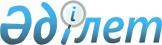 О передаче комплексного оборудования по производству спирта (Спейшим, Франция)Постановление Правительства Республики Казахстан от 20 марта 1998 года N 245

      В целях стабилизации деятельности предприятий фосфорной подотрасли Правительство Республики Казахстан ПОСТАНОВЛЯЕТ: 

      1. Департаменту государственного имущества и приватизации Министерства финансов Республики Казахстан в месячный срок в установленном законодательством порядке принять меры по передаче комплексного оборудования по производству спирта (Спейшим, Франция) в собственность закрытому акционерному обществу "ЛУКойл-Казахстан" с учетом погашения задолженности акционерных обществ фосфорной подотрасли. 

      2. Министерству финансов Республики Казахстан в установленном законом порядке принять меры по надлежащему оформлению и исполнению обязательств акционерными обществами фосфорной подотрасли, обеспечивающие погашение задолженности перед республиканским бюджетом на сумму, необходимую для возврата средств по французской кредитной линии. 

 

     Премьер-Министр     Республики Казахстан
					© 2012. РГП на ПХВ «Институт законодательства и правовой информации Республики Казахстан» Министерства юстиции Республики Казахстан
				